الجمهورية الجزائرية الديمقراطية الشعبيةوزارة التعليم العالي و البحث العلمي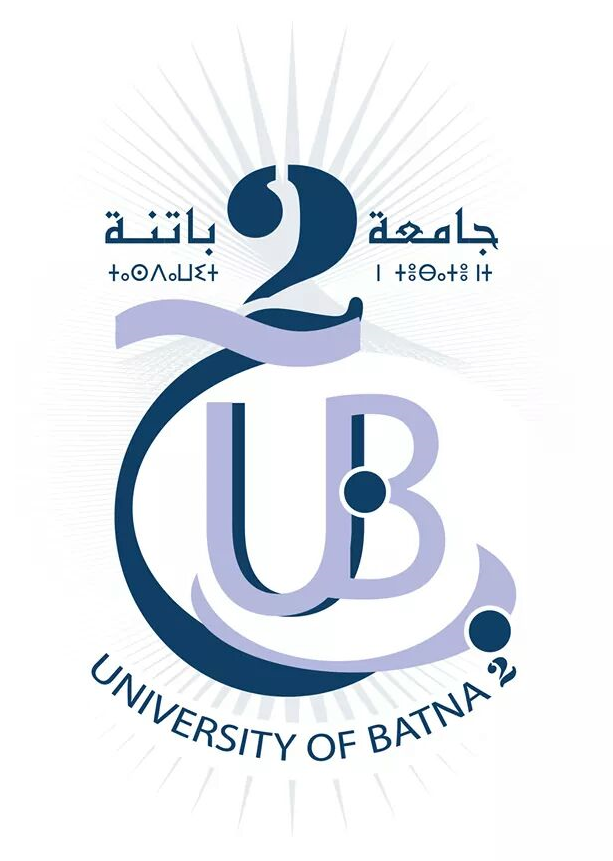 باتنة ، في ..............................................أنا الممضي أسفله الطالب (ة) : .......................................................المولود(ة) في : ................................ بـــ : ...................................أتعهد بشرفي أني غير مسجل في أي مؤسسة تابعة لقطاع التعليم العالي أو الخاص ولاأمارس أي نشاط مهني أو وظيفة ما في أي مؤسسةمصادقة مصالح الحالة المدنية     إمضاء المعني(ة)UNIVERSITE BATNA  2  FACULTE DE TECHNOLOGIEDEPARTEMENT DE GENIE INDUSTRIELجـامعـة باتنـــة2كلـيـةالتكنولوجياقسم الهندسة الهندسة الصناعيةتصريح شرفي